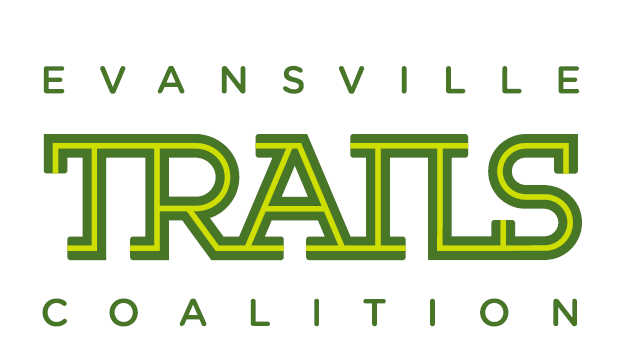 2023 Winter and Spring Urban Hikes ReturnsEvansville, IN, February 22, 2023 – The Evansville Trails Coalition’s (ETC) winter and spring Urban Hikes series returns this coming weekend: February 25th and 26th. To raise awareness of Evansville, IN urban trails, Evansville Trails Coalition (ETC) will host a winter and spring series of hikes this year. The first round of winter hikes will take place on Saturday, February 25th at the Evansville Riverfront, starting at 10:00am, and Sunday, February 26th at Moutoux Park, starting at 2:00pm. The remaining winter hikes will take place the following weekend: March 5th and 6th. Spring hikes will take place March 25-26 and April 1-2.On these hikes, participants can expect to experience the variety of trails Evansville has to offer. Each hike will have a leader who will also give interesting facts about the trails and what goes in to creating one. Evansville Trails Coalition Executive Director, Lorie Van Hook, says trails provide a wide variety of support for individuals and the community, “trails support many forms of exercise and recreation, improve health, provide transportation alternatives, and reduce pollution emissions. Trails facilitate community walking, running, and bicycling—why do walking, running, and bicycling matter in a community? Because they are the lowest cost form of transportation and are non-polluting, energy-efficient, and healthy.”Evansville Trails Coalition Urban Hikes series schedule is located on their website: www.walkbikeevv.org/activities. ###FOR IMMEDIATE RELEASEMcKenzie May, Active Transportation LiaisonEvansville Trails CoalitionPhone: (812) 480-7644Email: mmay@walkbikeevv.org